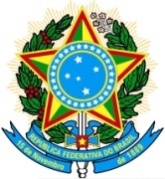 CÂMARA DOS DEPUTADOSCENTRO DE FORMAÇÃO, TREINAMENTO E APERFEIÇOAMENTOPROGRAMA DE PÓS-GRADUAÇÃOESPECIALIZAÇÃO EM [NOME DO CURSO]Aluno(a)Título: SubtítuloBrasília
AnoNome do(a) Autor(a)Título: SubtítuloMonografia/TCC apresentado(a) ao Programa de Pós-Graduação do Centro de Formação, Treinamento e Aperfeiçoamento da Câmara dos Deputados/Cefor como parte da avaliação do Curso de Especialização em curso.Orientador(a):  Nome do Orientador(a)BrasíliaAnoDedico esse trabalho a [pessoa(s)] por [motivo(s)]Agradecimentos[escrever os agradecimentos][Epígrafe – pensamento, frase ou provérbio]Resumo[escrever resumo de até 500 palavras]Palavras-Chave: [inserir palavras-chave]LISTA DE FIGURAS(Utilizando os estilos de parágrafo “figuras”, a lista se constrói sozinha)LISTA DE TABELAS(Utilizando o estilo de parágrafo “tabelas”, a lista se constrói sozinha) SUMÁRIOINTRODUÇÃO	11[TÍTULO DO CAPÍTULO 1]	12[Subtítulo 1]	12[TÍTULO DO CAPÍTULO 2]	13[Subtítulo 2]	13(Utilizando os estilos de parágrafo “título da seção” e “subtítulo da seção”, o sumário se constrói sozinho)INTRODUÇÃO[escrever texto] 1 [TÍTULO DO CAPÍTULO 1][Subtítulo 1][texto] 2 [TÍTULO DO CAPÍTULO 2][Subtítulo 2][texto] 3 [TÍTULO DO CAPÍTULO 3][Subtítulo 3][texto]4 [TÍTULO DO CAPÍTULO 4][Subtítulo 4][texto]5 [TÍTULO DO CAPÍTULO 5][Subtítulo 5][texto]CONCLUSÃO[texto]REFERÊNCIAS [norma ABNT 6023]APÊNDICE (S) [opcional]ANEXO (S) [opcional]